DSWD DROMIC Terminal Report on the Fire Incident in Maricaban, Pasay Cityas of 26 February 2019, 5PMSUMMARYThis is the final report on the fire incident occurred in a residential area in Brgy. 178, Maricaban, Pasay City, 13 February 2019, 7:27 PM.Source: DSWD-NCRStatus of Affected Families / Persons A total of 30 families or 96 persons were affected by the fire incident in Maricaban, Pasay City. (see Table 1)Table 1. Number of Affected Families / PersonsNote: On-going assessment and validation.Source: DSWD-NCRStatus of Displaced Families / Persons (see Table 2)Table 2. Number of Served Families / Persons Inside ECsNote: On-going assessment and validation.Source: DSWD-NCRDamaged Houses (see Table 3)Table 3. Number of Damaged HousesNote: Ongoing assessment and validation. Source: DSWD-FO NCRAssistance Provided (see Table 4)Table 4. Cost of Assistance Provided to Affected Families/Persons Note: Ongoing assessment and validation being conducted.Source: DSWD-FO NCRSITUATIONAL REPORTDSWD-DRMBDSWD-NCR*****The Disaster Response Operations Monitoring and Information Center (DROMIC) of the DSWD-DRMB continues to closely coordinate with DSWD-NCR for significant disaster response updates and assistance provided.JAN ERWIN ANDREW I. ONTANILLASReleasing OfficerPHOTO DOCUMENTATION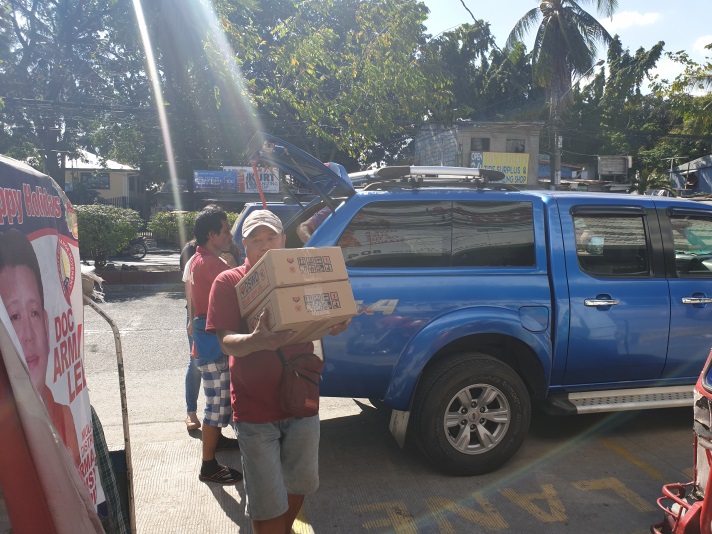 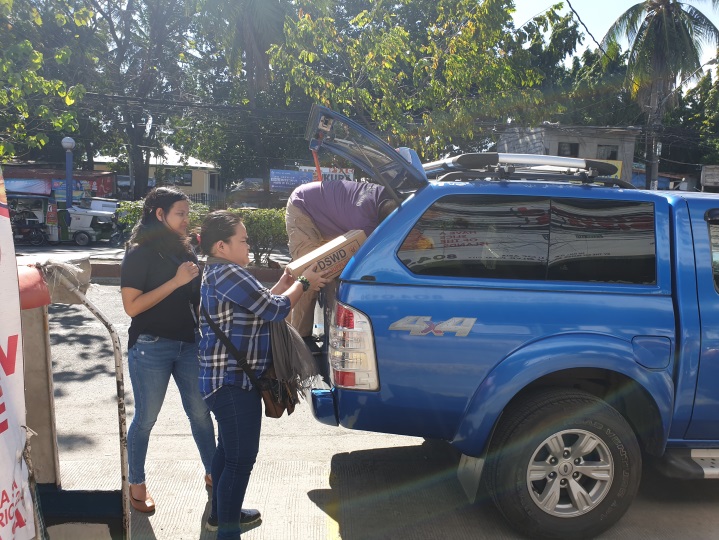 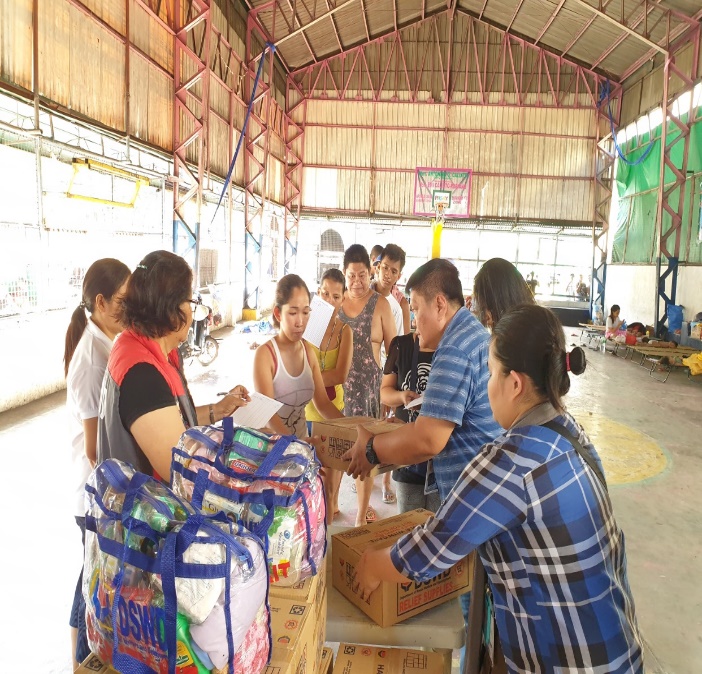 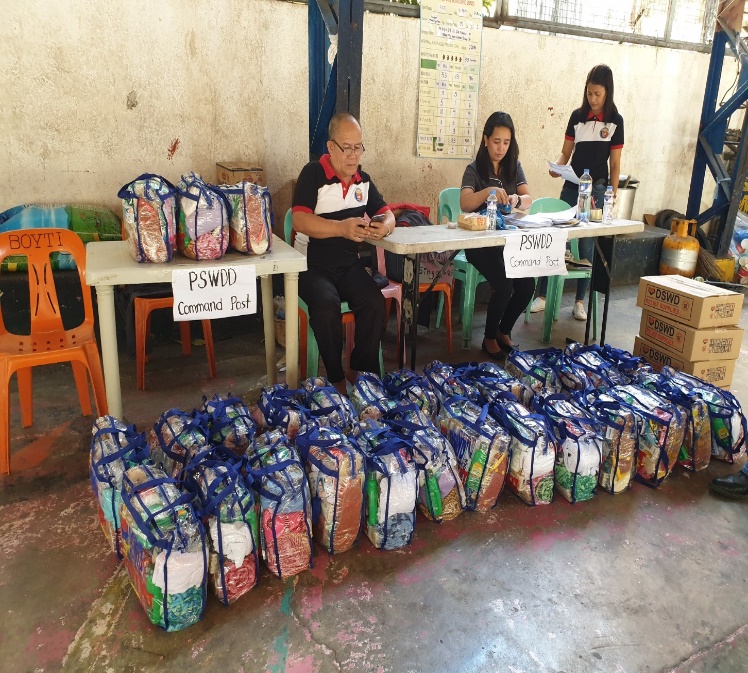 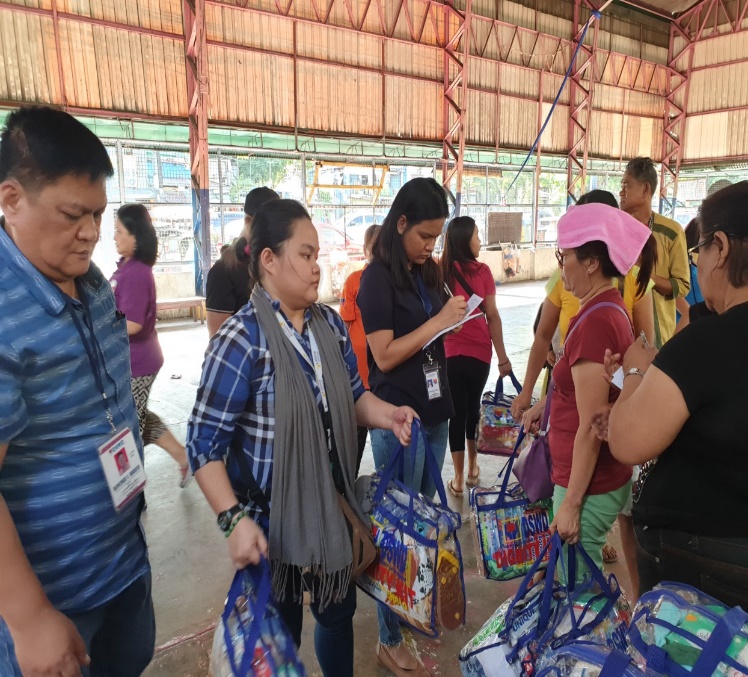 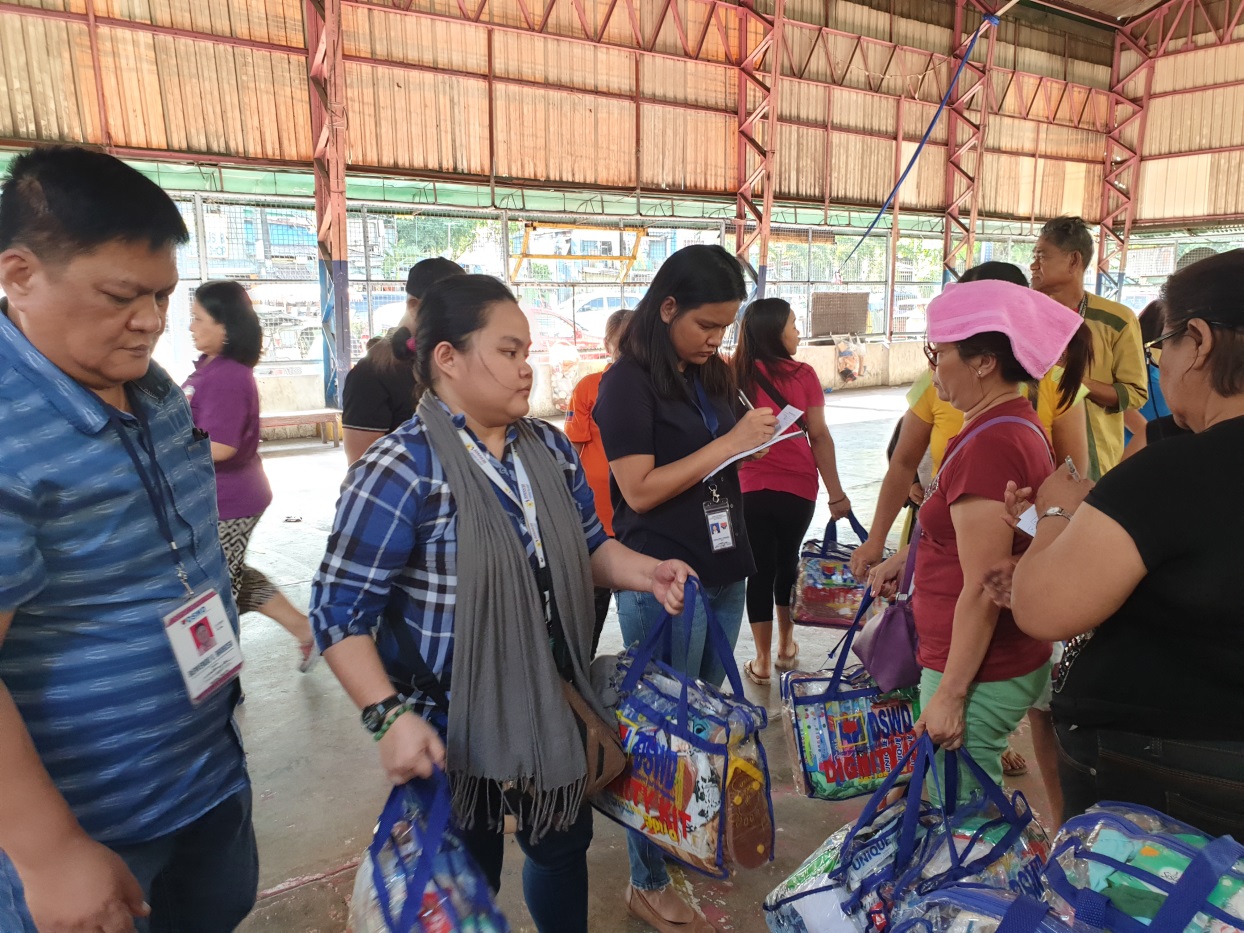 REGION / PROVINCE / MUNICIPALITY  NUMBER OF AFFECTED  NUMBER OF AFFECTED  NUMBER OF AFFECTED REGION / PROVINCE / MUNICIPALITY  Barangays  Families  Persons GRAND TOTAL1  3096 NCR1  30 96 Pasay City1  30 96 REGION / PROVINCE / MUNICIPALITY REGION / PROVINCE / MUNICIPALITY  NUMBER OF EVACUATION CENTERS (ECs)  NUMBER OF EVACUATION CENTERS (ECs)  INSIDE ECs  INSIDE ECs  INSIDE ECs  INSIDE ECs REGION / PROVINCE / MUNICIPALITY REGION / PROVINCE / MUNICIPALITY  NUMBER OF EVACUATION CENTERS (ECs)  NUMBER OF EVACUATION CENTERS (ECs)  Families  Families  Persons  Persons REGION / PROVINCE / MUNICIPALITY REGION / PROVINCE / MUNICIPALITY  CUM  NOW  CUM  NOW  CUM  NOW GRAND TOTALGRAND TOTAL1116164747NCRNCR1116164747Pasay City1116164747REGION / PROVINCE / MUNICIPALITY REGION / PROVINCE / MUNICIPALITY NO. OF DAMAGED HOUSES NO. OF DAMAGED HOUSES NO. OF DAMAGED HOUSES REGION / PROVINCE / MUNICIPALITY REGION / PROVINCE / MUNICIPALITY  Total  Totally  Partially GRAND TOTALGRAND TOTAL10 10 - NCRNCR10 10 - Pasay City 10 10 - REGION / PROVINCE / MUNICIPALITY REGION / PROVINCE / MUNICIPALITY  TOTAL COST OF ASSISTANCE  TOTAL COST OF ASSISTANCE  TOTAL COST OF ASSISTANCE  TOTAL COST OF ASSISTANCE  TOTAL COST OF ASSISTANCE REGION / PROVINCE / MUNICIPALITY REGION / PROVINCE / MUNICIPALITY  DSWD  LGU  NGOs  OTHERS  GRAND TOTAL GRAND TOTALGRAND TOTAL63,018.30---63,018.30NCRNCR63,018.30---63,018.30Pasay City63,018.30---63,018.30DATESITUATIONS / ACTIONS UNDERTAKEN26 February 2019The Disaster Response Operations Monitoring and Information Center (DROMIC) of the DSWD-DRMB continues to closely coordinate with DSWD-NCR for significant disaster response updates and assistance provided.DATESITUATIONS / ACTIONS UNDERTAKEN26 February 2019DSWD FO NCR Submitted Terminal ReportBUREAU OF FIRE PROTECTION – immediately responded and controlled the fire.LOCAL GOVERNMENT UNITBarangay Officials immediately assisted the affected families. Barangay leaders also secured the place to maintain peace and order in the area. They are also helping in the utilization of Disaster Assistance Family Access Card (DAFAC) / White Card for the affected families.Quezon City Social Services and Development DepartmentLeads in Camp Coordination and Management.Continuously coordinating with concerned agencies and conducting assessment and validation of the affected families using the Disaster Assistance Family Access Card (DAFAC) / White Card for the affected families. Continuously provides hot meals to the affected meals (Breakfast, Lunch, Dinner)Provided other relief items to the affected families.Barangay Health Workers and Day Care Workers assist in Camp Coordination and Camp Management.Other Assisting Office       Local Disaster Risk Reduction and Management OfficeOTHERSCong. Emi Calixto-Rubiano – provided hot meals to the affected families.Mayor Antonino G. Calixto – provided folding beds, blankets, and mats to the affected families.Councilor Allan Panaligan – provided macaroni soup to the affected families.Red Cross – provided noodles to the affected families.Mr. Bong Go – shouldered one lunch meal to the affected families.Mr. Edward Togonon – provided snacks and macaroni soup to the affected families.DSWD-NCRDSWD-NCR provided family 30 family food packs, 30 dignity kits, and 30 sleeping kits to the affected families thru the request of Pasay City Social Welfare and Development Office (PCSWDO). The family food packs and dignity kits were distributed on February 14, 2019 and it was monitored by Mr. Bienvenido V. Barbosa, OIC-Division Chief, Ms. Norjanizah Airah R. Calaca, PDO III, and Ms. Kristel Anne G. Panganiban, SWO II, of Disaster Response Management Division (DRMD). Pictures are attached in this report.Also, the sleeping kits were distributed to the affected families on February 14, 2019 and it was monitored by Mr. John Jasper O. Forbes, SWO II, of DRMD.15 February 2019DSWD-NCR provided Family Food Packs (FFPs), dignity kits and sleeping kits to the affected families thru the request of Pasay City Social Welfare and Development Office (PCSWDO).DSWD-NCR is continuously coordinating with Pasay CSWDO for updates and for any augmentation assistance needed for the affected families.